Развлечение «Сфетофор Сфетофорыч»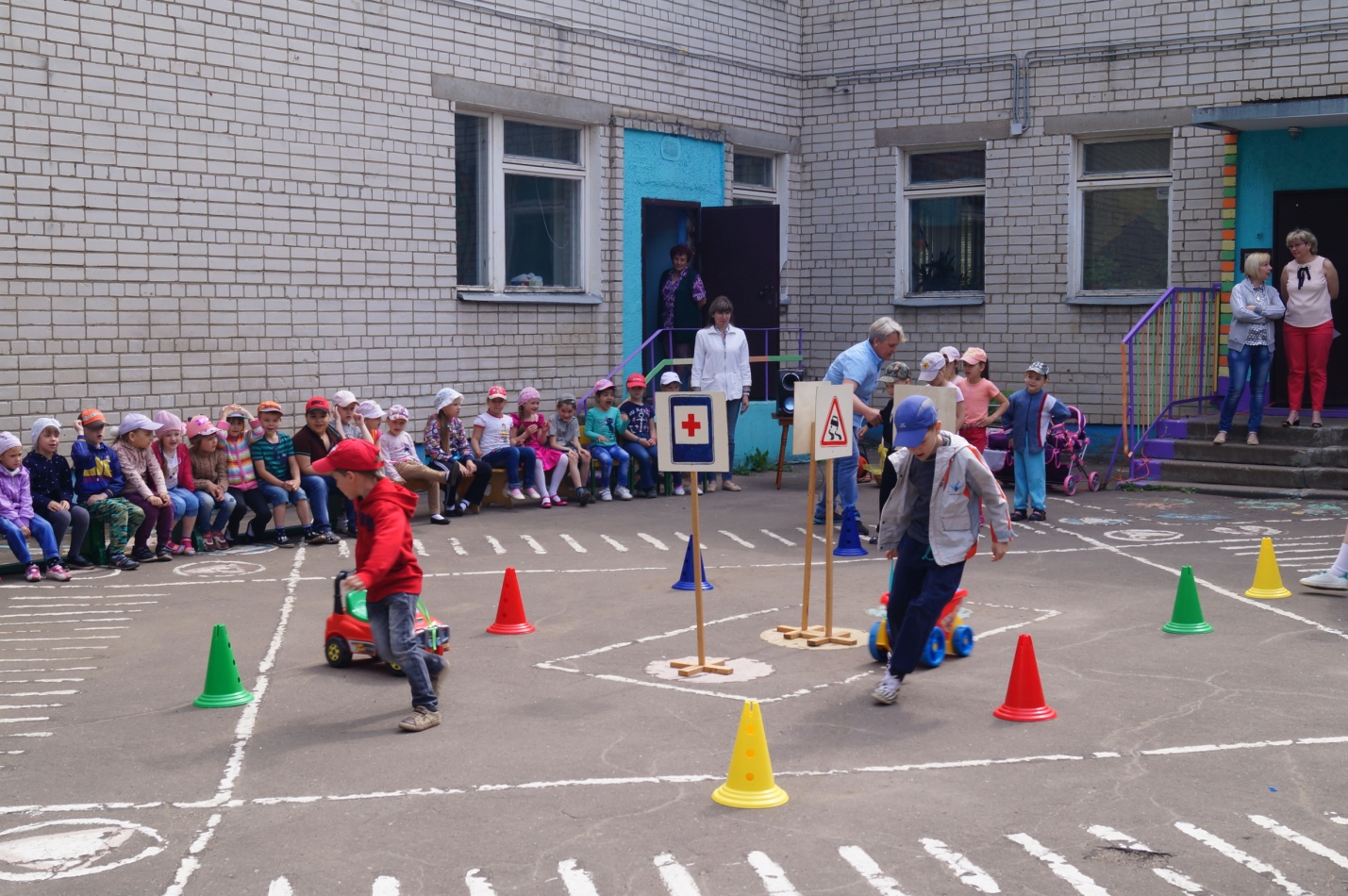 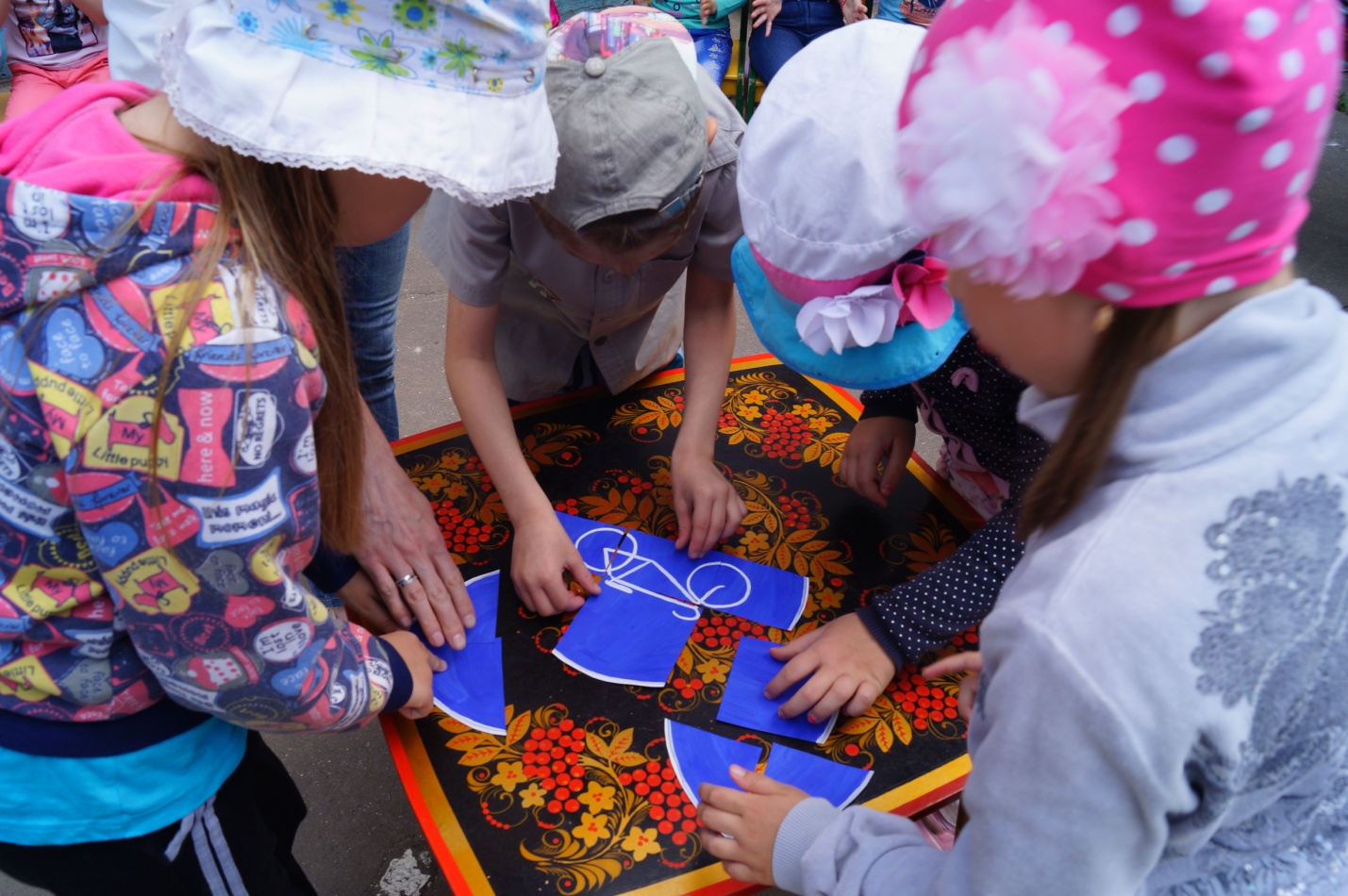 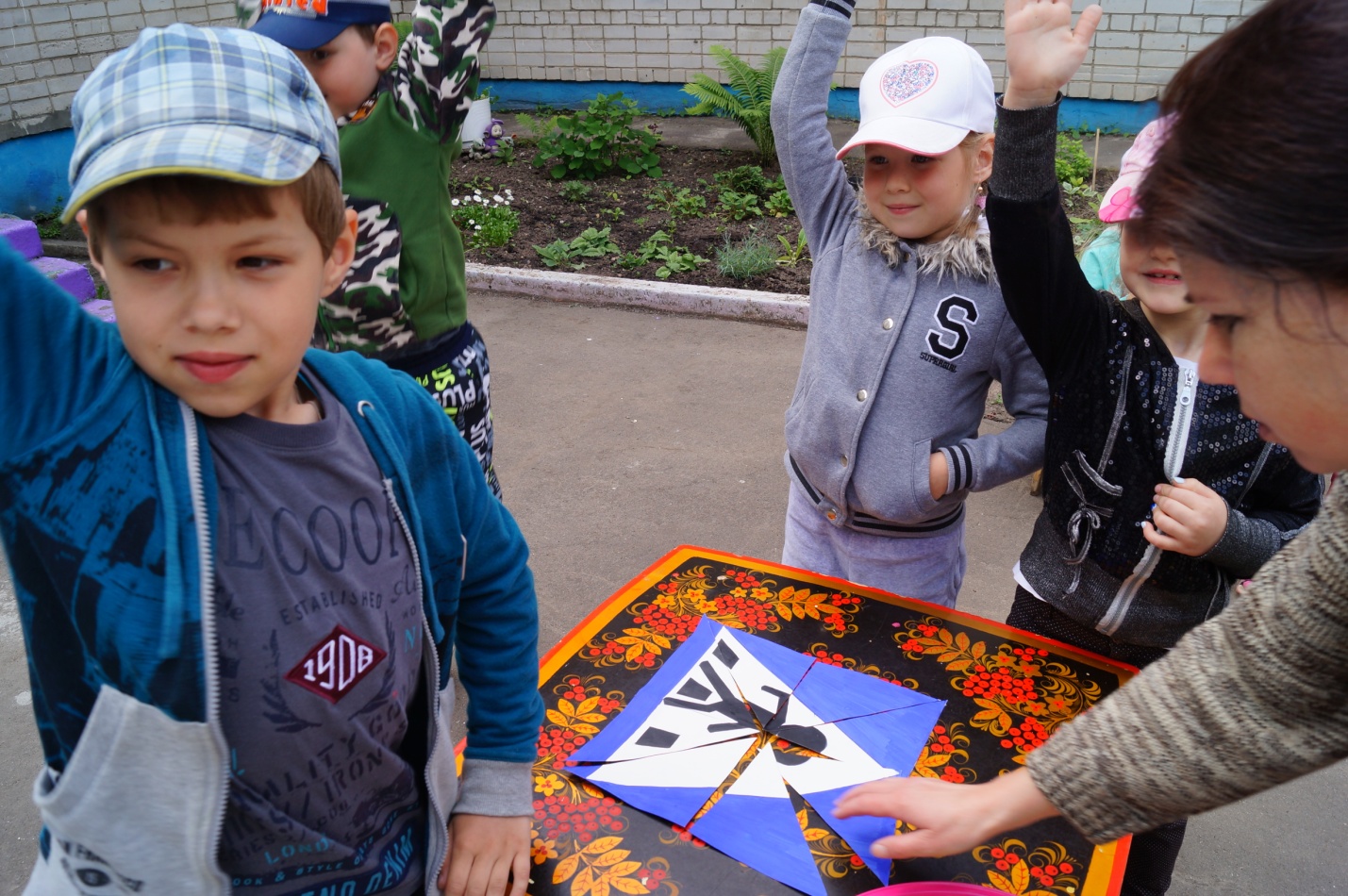 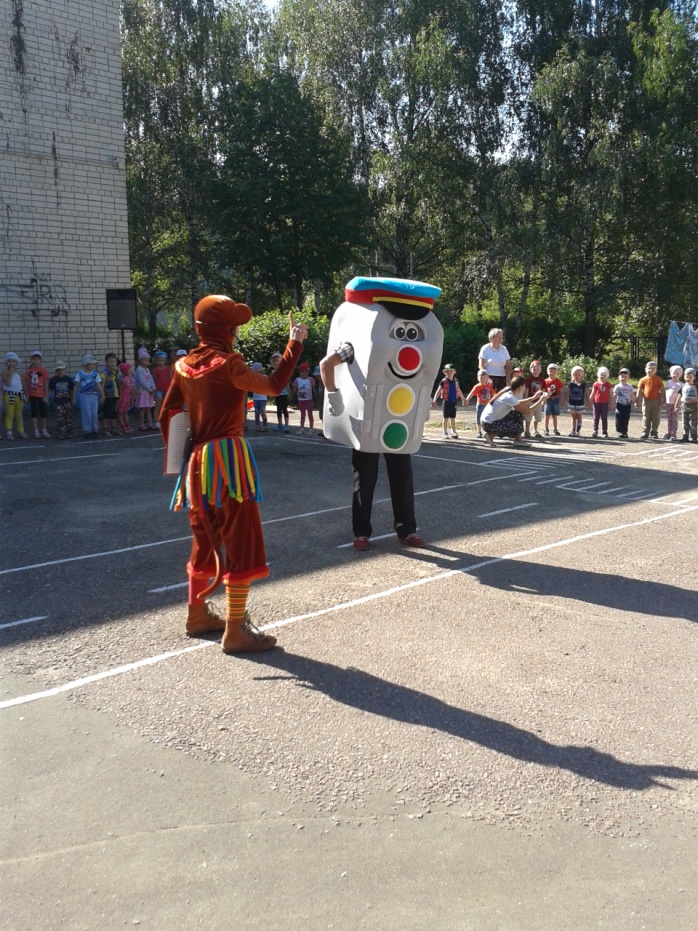 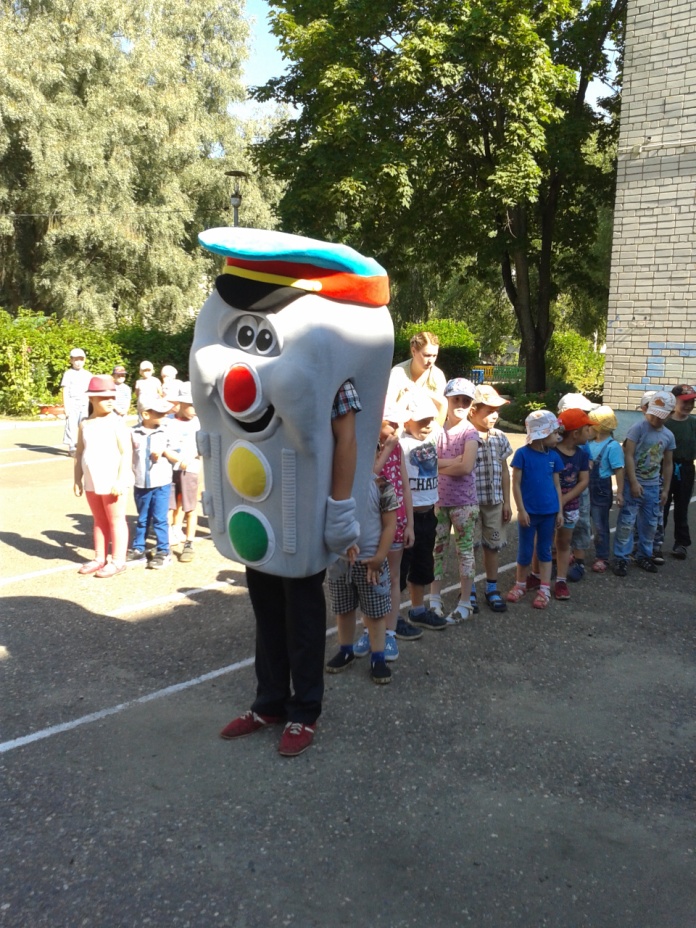 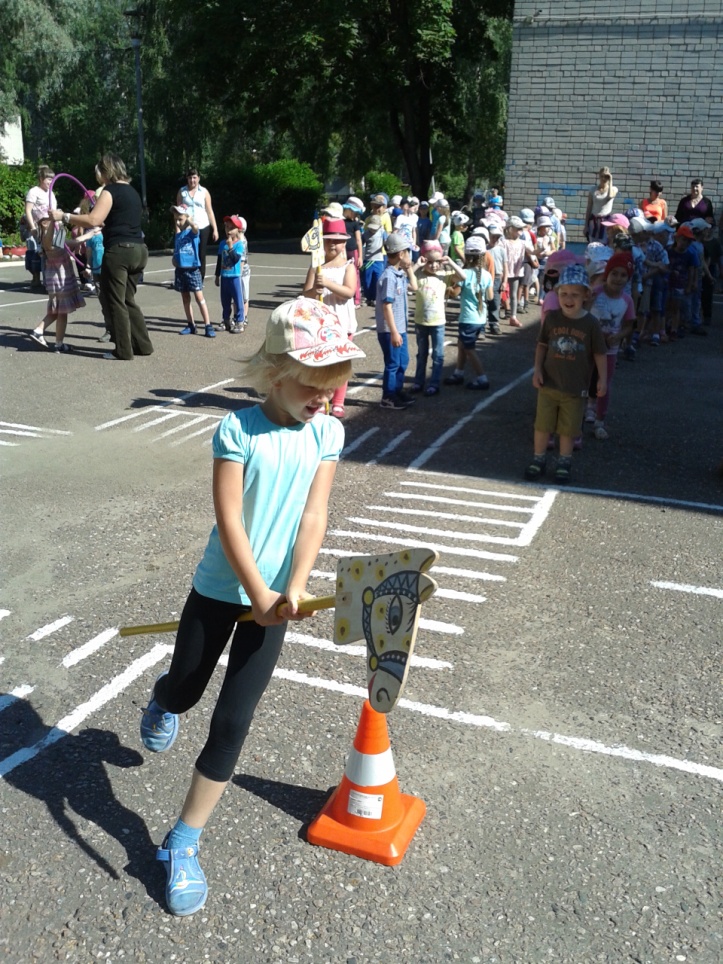 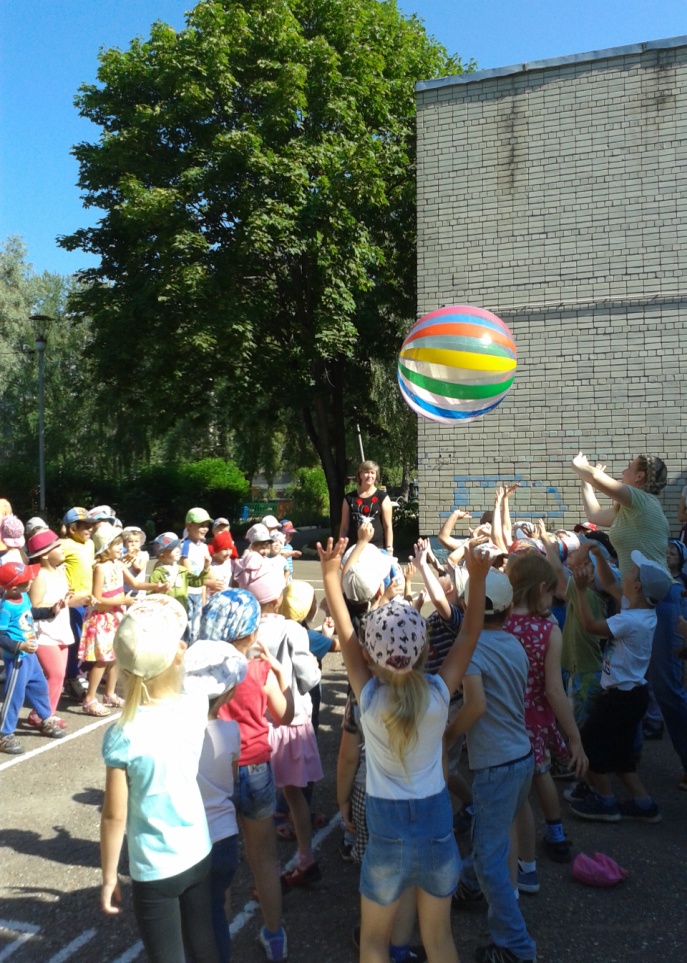 